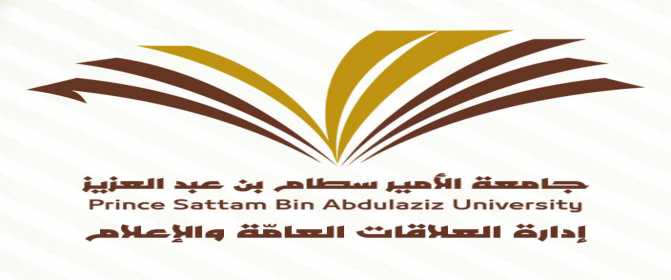 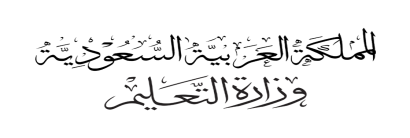 كفالة غرام وأداءأنا................................... ........................... ...............الأستاذ بقسم ...................................بكلية................................... ...................................أكفل الأستاذ ................................... ........................ بقسم ................................... ............بكلية ................................... ...................................براتب شهري وجزء بدل السكن من تاريخ سفره إلى نهاية عقدة الحالي في حالة ، لا قدر الله ، عدم عودته لسبب من الأسباب المرضية أو غيرها ...الكفيل :الاسم / ................................... ...................................التوقيع /......................................................................التاريخ /          /           /           14هـوالله ولي التوفيقالشاهد الأول                                                                   الشاهد الثاني الاسم / ............................ .................. ....       الاسم / ...................... ..............................التوقيع / ................................... ..............     التوقيع / ............ ........................................التاريخ / ........................ .........................    التاريخ / ....... ............................................. المشرف على كليات الجامعة بالأفلاج                                                                              د. مسفر بن محماس الكبيري 